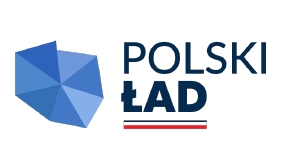 Załącznik Nr 5 do SWZWykaz robót budowlanychSkładając ofertę w postępowaniu o udzielenie zamówienia publicznego pn.: Kompleksowa poprawa stanu gminnej infrastruktury drogowej na terenie miasta i gminy Sulejów – etap I przedkładamy następujący: wykaz robót budowlanych wykonanych nie wcześniej niż w okresie ostatnich 7 lat przed upływem terminu składania ofert, a jeżeli okres prowadzenia działalności jest krótszy - w tym okresie, wraz z podaniem ich rodzaju, daty, miejsca wykonania i podmiotów, na rzecz których roboty te zostały wykonane, kwoty robót budowlanych oraz załączeniem dowodów określających, czy te roboty budowlane zostały wykonane należycie, przy czym dowodami, o których mowa, są referencje bądź inne dokumenty sporządzone przez podmiot, na rzecz którego roboty budowlane zostały wykonane, a jeżeli Wykonawca z przyczyn niezależnych od niego nie jest w stanie uzyskać tych dokumentów - inne odpowiednie dokumenty: w okresie ostatnich 7 lat przed upływem terminu składania ofert, a jeżeli okres prowadzenia działalności jest krótszy – w tym okresie, wykonali budowę lub przebudowę drogi wraz z kanalizacją deszczową o wartości robót nie mniejszej niż 1.800.000,00 zł brutto.Do niniejszego wykazu załączamy dokumenty potwierdzające, że roboty budowlane wymienione w wykazie zostały wykonane należycie. Dokument należy podpisać kwalifikowanym podpisem elektronicznym lub podpisem zaufanym lub podpisem osobistym przez osoby wskazane w dokumencie uprawniającym do występowania w obrocie  prawnym lub posiadającym pełnomocnictwoNazwa firmy (Wykonawcy)	Adres WykonawcyLp.Nazwa roboty budowlanejPodmiot, na rzecz którego zostały wykonane roboty budowlane Nazwa przedmiotu  wykonanych robót budowlanych i miejsce ich wykonaniaKwota robót budowlanychCzas realizacji robót budowlanych (dzień/miesiąc/rok)Czas realizacji robót budowlanych (dzień/miesiąc/rok)Lp.Nazwa roboty budowlanejPodmiot, na rzecz którego zostały wykonane roboty budowlane Nazwa przedmiotu  wykonanych robót budowlanych i miejsce ich wykonaniaKwota robót budowlanychPoczątekKoniec12